ZGODY I OŚWIADCZENIA RODZICÓW/PRAWNYCH OPIEKUNÓW 
ROK SZKOLNY 2023/2024Nazwisko i imię dziecka: …......................................................................................... Proszę postawić dowolny znak w kratkach     Wyrażam zgodę/  nie wyrażam zgody na udział mojego dziecka w imprezach, spacerach oraz wycieczkach organizowanych na terenie gminy Ciężkowice (wraz z grupą pod opieką nauczyciela) w ramach codziennych zajęć przedszkolnych. Oświadczam, że nie ma przeciwwskazań lekarskich, aby syn/córka uczestniczył/a w wycieczkach.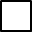 Wyrażam zgodę /  nie wyrażam zgody na przegląd czystości głowy mojego dziecka (w celu wyeliminowania zarażeń wszawicą) przez pielęgniarkę szkolną.Wyrażam zgodę/  nie wyrażam zgody na udział mojego dziecka w katechezie przedszkolnej.Wyrażam zgodę/  nie wyrażam zgody na fotografowanie i filmowanie mojego dziecka w przedszkolu, (w czasie zajęć, imprez, uroczystości i wydarzeń przedszkolnych,) oraz udostępnianie 
i wykorzystanie jego wizerunku do celów promujących pracę przedszkola: na stronie internetowej szkoły, 
w kronice szkoły, w artykułach gazet jak również na portalach  informacyjnych.Wyrażam zgodę/  nie wyrażam zgody na fotografowanie mojego dziecka w czasie sesji zdjęciowych organizowanych na terenie przedszkola, wykonywane przez firmy fotograficzne z zewnątrz. Informacje 
o sesji będą podane rodzicom z tygodniowym wyprzedzeniem.Wyrażam zgodę/  nie wyrażam zgody na publikowanie prac plastycznych mojego dziecka w zakresie działalności przedszkola, na gazetce ściennej, na stronie internetowej szkoły, w kronice szkoły, 
w artykułach gazet jak również na portalach  informacyjnych.Wyrażam zgodę/  nie wyrażam zgody w razie zagrożenia zdrowia lub życia mojego  dziecka na wezwanie karetki pogotowia, przewiezienie dziecka do szpitala i udzielenie pierwszej pomocy. Wyrażam zgodę/  nie wyrażam zgody na przeprowadzenie u mojego dziecka  przesiewowych badań logopedycznych przez logopedę. Wyrażam zgodę/  nie wyrażam zgody na udział naszego dziecka w organizowanych konkursach przedszkolnych.Oświadczam, że zostałam/łem zapoznany z procedurami przyprowadzania i odbierania dzieci z przedszkola, 
i zobowiązuję się do przestrzegania zapisów w nim zawartych.Oświadczam, że zobowiązuję się do regularnego ponoszenia kosztów żywienia oraz części kosztów pobytu dziecka w przedszkolu, zgodnie z aktualnie obowiązującymi ustaleniami.Oświadczam, że deklaruję się informować na bieżąco dyrektora  Szkoły Podstawowej nr 2 w Jastrzębi oraz nauczycieli  w przypadku zmiany mojego miejsca zamieszkania oraz numeru telefonu kontaktowego.…………………………………                                             		 …………………………………          (podpis ojca / prawnego opiekuna)                                      		 (podpis matki/ prawnej opiekunki)………………………………………………… (miejscowość, data